Specification for HYUNDAI DHY22KSEM 27.5kVA Single Phase Standby Diesel Generator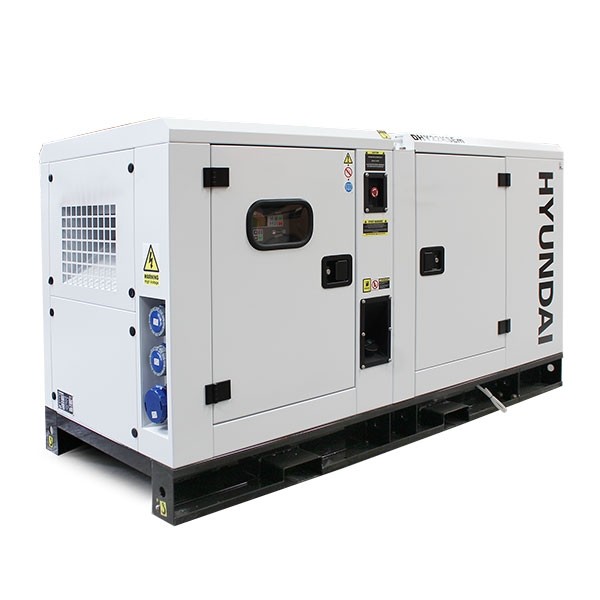 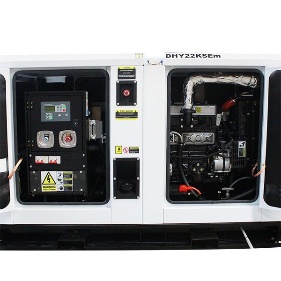 POWER OUTPUT  Prime Power 20kW/25kVA   Stand By 22kW/27.5kVARpm1500ENGINE DISPLACEMENT CC3298ccENGINE MAKEHyundaiENGINE TYPEHY4100, 4 CylinderFUEL TANK CAPACITY93 LitresFUEL TYPEDieselNOISE LEVEL IN DB(A)  65dB(A) @ 7mVoltage @50Hz240STARTElectricRUN TIME21 Hours @ 50% Loadconnection methodHardwire / 1 x 32Amp 1 x 15Amp IP67 Outlets Warranty1 YearDIMENSIONS2200 x 950 x 1240 mmWEIGHT870kgCOMES WITHUser Manual